1) voll /2) weitgehend /3) ansatzweise /4) nichtDurchführung:MATERIAL: Arbeitsauftrag ,Lehrbuch, Internet, Website Holzheu (RWCO Einführung)ERKLÄRUNG: Ich habe den Arbeitsauftrag verstanden.   		NAME / Unterschr:_____________________FEEDBACK:							Datum:		     ___________________RWCO AufgabenDie Bilanz – Pizza MariMaria Fuchs ist nach Neapel gegangen um Wirtschaft zu studieren. Zurückgekommen ist sie mit einem Traum. Sie wollte sich selbständig machen, und in Wien die beste Pizza anbieten... Am 2.1.2008 ist es so weit. Im 2. Wiener Gemeindebezirk mietet sie ein passendes Lokal.  Ein Name ist auch schnell gefunden „Pizza Mari“. Als erstes muss ein Forno di Legnio (Holzpizzaofen) her, dann müssen Einrichtungsgegenstände beschafft werden, eine Kaffeemaschine darf natürlich auch nicht fehlen,... All das muss natürlich aufgezeichnet werden. Maria kennt sich zwar ein wenig mit Rechnungswesen aus, muss sich jedoch um den Aufbau des Geschäftes kümmern. Daher bitte sie Dich sie zu unterstützen.Am ersten Tag in der Früh verfügt sie über folgendes Betriebsvermögen:1 Pizzaofen im Wert von 8.000,- €.Tische, Bänke und Sessel im Wert von 2.000,-€.Eine Kaffeemaschine um 1.000,-€.80 Packungen Mehl zu je 1 kg im Wert von 1€ pro kg.50 Dosen Pelatti Paradeiser zu je 500 g im Wert von 0,50 € pro Dose.1kg Gewürze um 20,- €.200,- € Wechselgeld.Das Geld für das Betriebsvermögen stammt zum Großteil aus eigenen Ersparnissen, sie hat sich aber 3.000,-€ von Ihrer Mutter ausgeborgt.Aufgabe 1a) Erstelle die Eröffnungsbilanz...Zeichne eine Bilanz in T-Kontenform und beschrifte die beiden Seiten. Trag die Bestände ein, bilde die Summen und ermittle das Eigenkapital.b) Ermittle aufgrund dieser Bilanz das Anlagevermögen, das Umlaufvermögen, das Eigenkapital und das Fremdkapital.3.1.2008.: Maria braucht noch Teller, Gläser und Besteck. Für die Investitionen nimmt sie sich einen Kredit bei der Ersten Bank i.H.v. 2.000,- € und legt das Geld zunächst in die Kassa.Aufgabe 2: Erstelle die Bilanz für den 3.1.20084.1.2008: Am nächsten Tag wird Geschirr eingekauft um 1.500,- €, welches bar bezahlt wird, außerdem gibt ihr ihre Mutter noch zusätzlich 1.000,-€  als Darlehen, womit sie die Hälfte des Kredites von der Ersten Bank zurück zahlen kann. Wie wirken sich diese beiden Geschäftsfälle auf die Bilanz aus? Aufgabe 3) Erstelle die Bilanz für den 4.1.2008.Wie wirken sich die Geschäftsfälle auf die Bilanz aus?Erstelle einen Betriebsvermögensvergleich (Vergleich des Eigenkapitals) zwischen 4.1. und 3.1., was fällt Dir auf?Außerdem hat Maria noch einige Fragen:Was sind eigentlich die Grundfragen des Rechnungswesens?Was ist denn eine Bilanz?Wozu braucht man diese?Wer ist interessiert an so einer Bilanz?Was sagt eine Bilanz aus und wie ist sie aufgebaut?Was sind Bilanzgleichungen und welche gibt es?Was ist ein Geschäftsfall, und welche Wirkungen hat er auf die Bilanz?Was ist ein Betriebsvermögensvergleich?2) Gewinn und Verlustrechnung – Pizza Mari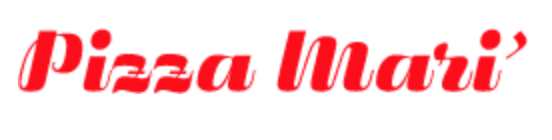 Heute sollen die ersten Pizzen gebacken werden. (Einige Anmerkungen: Maria gilt für die Umsatzsteuer als Kleinunternehmer und muss daher keine UST abführen, sie darf sich aber auch keine Vorsteuer abziehen. Es wird auch noch kein Personalaufwand etc. gebucht – das lernen wir erst zu einem späteren Zeitpunkt).Am 7.1. in der Früh zeigt die Pizzaria Mari folgendes Vermögen und Schulden.  Sie hat einen Pizzaofen um 8.000,- €, Geschäftsausstattung um 3.500,- € und eine Kaffeemaschine um 1.000,- €. Im Lager befinden sich 80kg Mehl zu je 1,-€, Paradeiser um 25,- € und Gewürze um 20,-€. In der Kassa befinden sich 700,- €.Tagsüber kauft Maria 3kg Salcicca um insgesamt 50,- € und 2 kg Mozzarella di Buffala um 50,- €. Beides wird im Laufe des Tages zur Gänze verbraucht.  Sie kauft auch noch Paradeiser um 25,- € und Gewürze und weitere Zutaten um 20,83 €. Für Miete, Strom und Wasser bezahlt sie täglich 40,- €.Abends befinden sich in der Kassa 1.511,67,- €. Im Lager befinden sich noch 50kg Mehl zu je 1€., Paradeiser um 10,- € und Gewürze etc, um 15,- €. Insgesamt wurden am ersten Tag 153 Pizzas verkauft zum Verkaufspreis von 7,50 € pro Pizza. Bis auf eine Freundin, die 20 Pizzen für eine Party abgeholt hat und erst in 1 Woche bezahlen wird haben alle Gäste bar bezahlt.Aufgabe 1) Finalisiere die Bilanz vom 7.1. um 6h und erstelle die Gewinn- und Verlustrechnung (G&V) für diesen TagAußerdem hat Maria noch einige Fragen:Was ist eine G&V eigentlich und was sagt sie aus?Wie ist eine G&V aufgebaut?Wie hängen G&V und Eigenkapital zusammen?Welche Beispiele für Erfolgskonten gibt es?Welche Gewinnermittlungsarten gibt es?Warum spricht man von doppelter Buchhaltung?3) Supermari: Warenhandel (Bilanz, Konto, Buchungsregeln)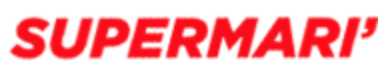 Nach 2 Jahren eröffnet Mari ihr 2. Standbein das „Supermari“, ein  Handelsunternehmen mit dem Schwerpunkt auf italienische Waren, ebenfalls in der Leopoldstadt. Am 1.1. 2010 zeigt die Bilanz der Supermari folgendes Bild. Maria gilt für die Umsatzsteuer nach wie vor als Kleinunternehmer und muss daher keine UST abführen, sie darf sich aber auch keine Vorsteuer abziehen.Im Jänner  erfolgen folgende Geschäftsfälle. Umsatzsteuer ist nicht zu berücksichtigen, da Maria Fuchs die Umsatzsteuerbefreiung für Kleinunternehmer in Anspruch nimmt.2.1. Sie bezahlt die Miete für Jänner i.H.v. 600,- € mit Banküberweisung. 2.1. Sie legt 500,- Euro von ihrem Privatvermögen in die Kassa ein.3.1. Einkauf von Handelswaren am um 220,-, bezahlt wird bar.4.1. Verkauf von Handelswaren am um 1200,- die mit Banküberweisung bezahlt werden. 31.1. Sie bekommt Zinserträge  i.H.v. 15,- Euro auf ihr Bankkonto gutgeschrieben.Aufgaben:Beschreibe die Buchungsregeln für Bestands- und ErfolgskontenGib einen Überblick über den Kontenrahmen.Gib in der Bilanz per 1.1. die Kontenklassen an.Überprüfe, ob die Konten richtig eröffnet wurden.Trage die Geschäftsfälle entsprechend der Buchungsregeln in den Konten ein und falls notwendig eröffne neue Konten.Außerdem hat Mari noch einige grundsätzlichen Fragen:Muss man grundsätzlich nach jedem Geschäftsfall eine neue Bilanz machen?Wie unterscheidet sich ein Konto von einer Bilanz?Welche Konten gibt es?Welche Kontenformen gibt es?Wie werden Konten eröffnet und wie bucht man auf Konten (Buchungsregeln)?Was ist ein Kontenrahmen, was bringt er, was ist ein Kontenplan?4) Supermari: Abschluss von Konten, Privatkonto, Warenkonten, Buchungssatz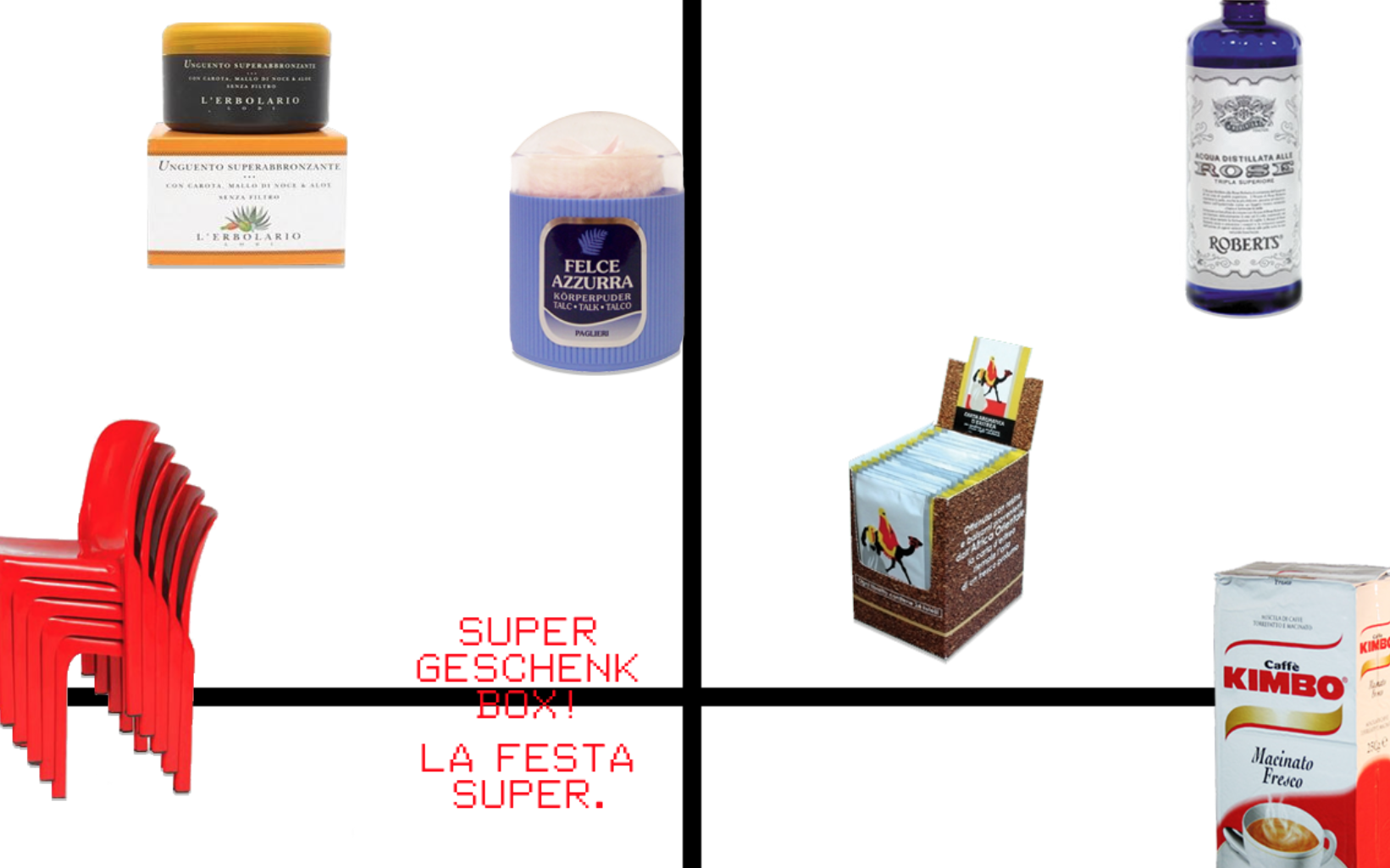 Maria Fuchs hat auch von der Sprache der Buchhalter gehört, den Buchungssätzen. Sie möchte wissen, wie die Geschäftsfälle des Jänners als Buchungssatz dargestellt werden...(die Kleinunternehmerbefreiung gilt nach wie vor).Aufgabe 1)Erstelle die Buchungssätze für die Geschäftsfälle vom Jänner und verwende dazu das 4 Schrittemodell. Welche Belege werden den Buchungssätzen zu Grunde liegen?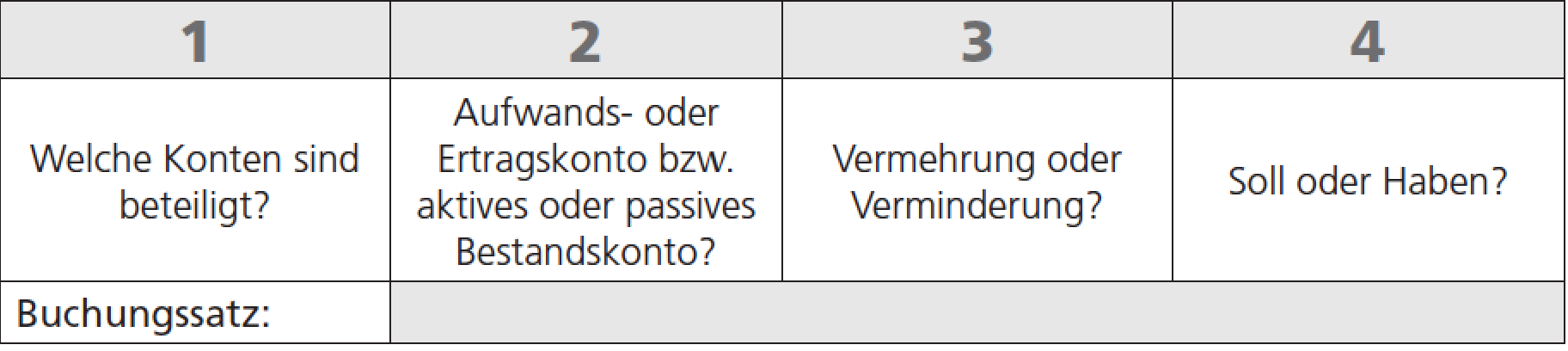 2.1. Sie bezahlt die Miete für Jänner i.H.v. 600,- € mit Banküberweisung. 2.1. Sie legt 500,- Euro von ihrem Privatvermögen in die Kassa ein.3.1. Einkauf von Handelswaren am um 220,-, bezahlt wird bar.4.1. Verkauf von Handelswaren am um 1200,- die mit Banküberweisung bezahlt werden. 31.1. Sie bekommt Zinserträge  i.H.v. 15,- Euro auf ihr Bankkonto gutgeschrieben....Nun sind wir schon am Jahresende...Aufgabe 2)Schließe die Konten 1 Handelswarenvorrat und Handelswareneinsatz per 31.12. ab.  Die Inventur wurde schon gemacht und laut dieser befindet sich noch ein Endbestand von 3.500,- € auf Lager.Nebenrechnungen:Handelt es sich um einen Lageraufbau oder Lagerabbau?Es gab während des Jahres Warenverkäufe i.H.v. 8.000,- € brutto. Berechne und beurteile den Rohgewinn bzw. Rohverlust. Aufgabe 3)Erstelle den Buchungssatz für folgenden Geschäftsfall und trage ihn auf unten angegebenen Konten ab...31.12.  In den Nachmittagsstunden des 31.12., nachdem schon ein paar Erfolgskonten abgeschlossen wurden, entnimmt Maria Fuchs Geschirr als Silvestergeschenk für die Eltern. Einstandspreis 500,- € netto, Verkaufspreis 800,-€. Trage den Buchungssatz auf unten angeführten Konten ein. Ermittle danach für die folgenden Konten den Saldo per 31.12. und schließe die ab.  Was sagt die GuV aus?Außerdem hat Mari noch einige grundsätzlichen Fragen:Wie funktionieren spezielle Konten: Privat, Erfolgskonten,   Wie funktionieren die Warenkonten: HW Einsatz / HW Vorrat / HW ErlöseWas ist der Rohgewinn und wie wird er ermittelt?Wie funktionieren die sonstigen Warenkonten: Verpackungsmaterial, Rohstoffe, etc.Was ist ein Saldo?Was ist ein Buchungssatz, und wie kann man ihn aus den Konten ableiten?Wie kommt man zum richtigen Buchungssatz?5 Umsatzsteuer im SupermariNachdem man sich entschieden hat im Jahr 2011 die Befreiung für Kleinunternehmer im Supermari nicht mehr in Anspruch zu nehmen gibt es hinsichtlich der Umsatzsteuer einige Fragen. Außerdem sind im Buchungsmonat Mai die Abschlussarbeiten auf den Umsatzsteuerkonten noch nicht erledigt...Aufgabe 1) Geschäftsfälle Juni 2011 – Fragen zur UstBeurteile folgende Situationen aus umsatzsteuerlicher Sicht (nicht steuerbar, steuerbar, steuerpflichtig, steuerfrei, Steuersatz, Vorsteuer oder Umsatzsteuer). Aufgabe 2)Trage für die oben angeführten Geschäftsfälle die Buchungssätze (inkl. Gewinnauswirkung u. Kontenklasse). System der UST – (Allphasen Nettoumsatzsteuer mit Vorsteuerabzug)Maria bittet Dich, ihr das System der UST zu erklären...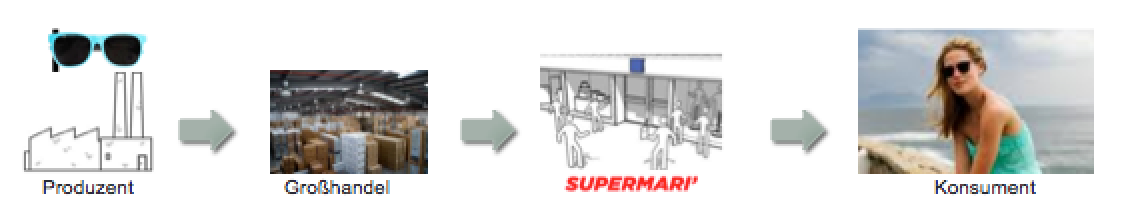 Netto		10,- €			15,- €			20,- €			__________+20%		_______			________			________			Brutto		_______			________			________			Aufgabe 3) Beantworte die folgenden Fragen zum System der UST:Welchen Betrag haben die nachstehenden Unternehmen / Personen an den jeweiligen Vorgänger zu zahlen    Großhandel:_____________   	    Supermari:________________	Konsument:______________b) Welchen Betrag haben die nachstehenden Unternehmen / Personen an das Finazamt zu zahlen. (beachte die Vorsteuer). Beschreibe kurz den Lösungsweg. Summiere alle Beträge und vergleiche das Ergebnis bin der Aufgabe 3a.Produzent:_____________   	Großhandel:________________	Supermari:______________Abschluss Umsatzsteuerkonten MaiAufgabe 4)Bilde den Buchungssatz für den Geschäftsfall vom 15.09.20.. und tragen Sie ihn auf dem entsprechenden Konto ein. Buche die Konten Vorsteuer und Umsatzsteuer per 30.09.20.. um und ermittel die Umsatzsteuer-Zahllast für Mai. Der Übertrag am Konto „3 Umsatzsteuer-Zahllast“ stellt jeweils die Summen aus den Vormonaten dar. Auf den Konten VOSt und USt wurden bereits Geschäftsfälle erfasst (siehe Eintragungen).15.09.2011	B51	Überweisung der USt-Zahllast in der Höhe von EUR 1.345,002 VOSt						3 USt3 USt-ZahllastDie USt-Zahllast für Mai beträgt EUR .................... und ist am .......................... fällig.Außerdem hat Maria noch einige Fragen:Was unterliegt alles der Umsatzsteuer?Was unterliegt nicht der Umsatzsteuer?Gibt es auch Steuerbefreiungen?Was ist ein Kleinunternehmer?Wie ist die Umsatzsteuer bei PKW’s geregelt?Wie hoch ist die Umsatzsteuer?Wie kann man vom Bruttobetrag auf den Netto rechnen?Wie kann man vom Bruttobetrag auf die Umsatzsteuer rechnen?Wie kann man vom Nettobetrag auf den Bruttobetrag rechnen? 6) Hier findest Du die Belege vom Mai 2011. Aufgabe 1Die Belege sind zu verarbeiten.Bitte überprüfe auch ob die Belege richtig sind, oder ob gesetzliche Elemente fehlen,...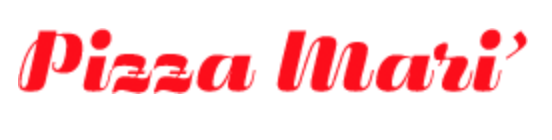 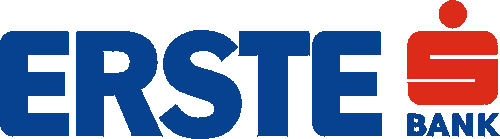 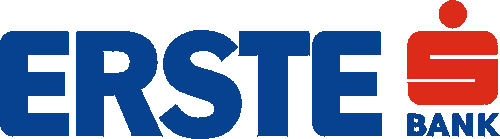 Außerdem hat Maria noch einige Fragen:Welche Belege gibt es?Wie betreffen die unterschiedlichen Belegarten das Unternehmen?Wie geht man vor um Belegarten zu erkennen?Was ist der wichtigste Grundsatz im Zusammenhang mit der Verbuchung von Belegen?Welche gesetzlichen Regelungen gibt es bezüglich Rechnungen?Welche gesetzlichen Regelungen gelten bei Kleinbetragsrechnungen?Was ist die Konsequenz, wenn auf Rechnungen Elemente fehlen?7) Laufende Geschäftsfälle (Waren, Bezugs- und Versandkosten, Retoursendungen, Rabatte,) aus dem Jänner  2012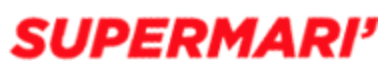 Aufgabe1 : Trage die folgenden Geschäftsfälle in die Buchungsliste ein.a) Zusammenhängender Einkaufs - Geschäftsfall b) Zusammenhängender Verkaufs - GeschäftsfallAußerdem hat Maria noch einige Fragen:Welche Formen von Rabatt gibt es.Wie werden die unterschiedlichen Rabattformen verbucht?Wofür wird eine Gutschrift ausgestellt?Wie wirken sich Rabatt und Rücksendungen auf die Vorsteuer und die Umsatzsteuer aus?Gibt es beim Verkauf auch Bezugskosten?Welche Lieferbedingungen gibt es?8) Hauptbuch mit UStErstelle nun das Hauptbuch für Supermari für das 1. Quartal 2012.Aufgabenstellung: Erstelle ausgehend von den folgenden Angaben die Schlussbilanz per 31.12.2011 und eröffne alle Konten per 01.01.2012. (das EBK muss nicht angeführt werden).Lieferverbindlichkeiten			EUR 1.600,00Handelswarenvorrat			EUR    500,00Kassa					EUR    300,00Bankguthaben				EUR 1.550,00Bilde für die folgenden Geschäftsfälle die Buchungssätze und übertragen Sie diese im Anschluss auf die entsprechenden Konten.Ermittle und verbuche den Handelswareneinsatz per 31.03.2012, wenn der Endbestand an Lebensmitteln laut Inventur EUR 400,00 beträgt.Schließe sämtliche Konten per 31.03.2012 ab.Ermittle die USt-Zahllast für März 2012. Wann ist die Zahllast für März zu zahlen?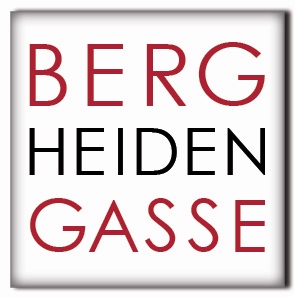 
CoolArbeitsauftrag 
CoolArbeitsauftrag 
CoolArbeitsauftrag 
CoolArbeitsauftrag 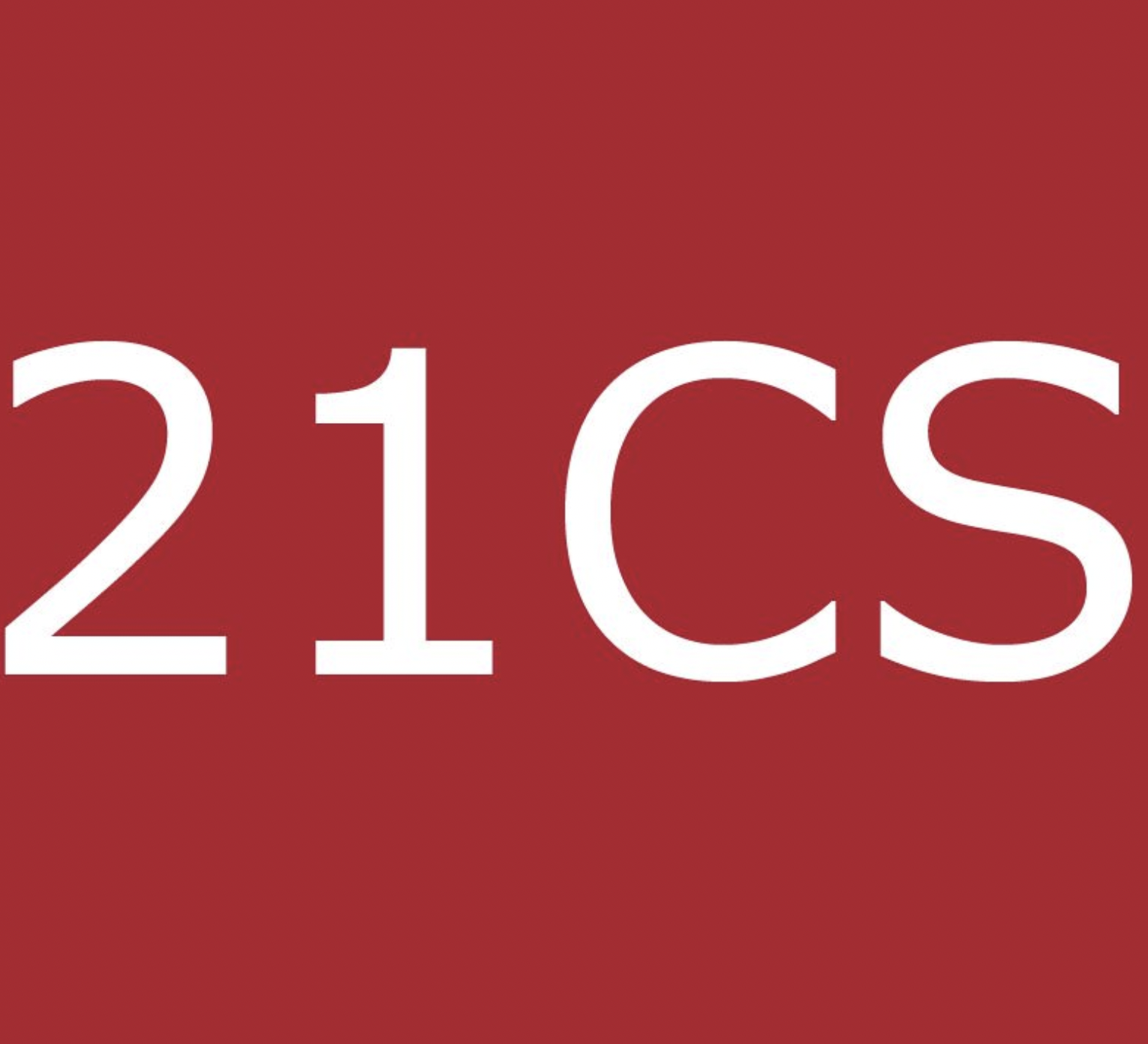 2HSBGründung & RW Einführung bei Pizza Mari Gründung & RW Einführung bei Pizza Mari Gründung & RW Einführung bei Pizza Mari Gründung & RW Einführung bei Pizza Mari Schuljahr:
2023/2024Schuljahr:
2023/2024Schuljahr:
2023/2024Schuljahr:
2023/2024Schuljahr:
2023/20242HSBRWCORWCORWCORWCOSchuljahr:
2023/2024Schuljahr:
2023/2024Schuljahr:
2023/2024Schuljahr:
2023/2024Schuljahr:
2023/2024Arbeitsbeginn:     Siehe MS TeamsArbeitsbeginn:     Siehe MS TeamsFertigstellung:    Siehe MS TeamsSozialform:… + L= mit LehrerinKontrolle der Abgabe:Kontrolle der Abgabe:Kontrolle der Abgabe:Kontrolle der Abgabe:Kontrolle der Abgabe:Kontrolle der Abgabe:LERNZIELE:LERNZIELE:LERNZIELE:LERNZIELE:LERNZIELE:LERNZIELE:Ziel erreicht:
SelbsteinschätzungZiel erreicht:
SelbsteinschätzungZiel erreicht:
SelbsteinschätzungZiel erreicht:
SelbsteinschätzungLERNZIELE:LERNZIELE:LERNZIELE:LERNZIELE:LERNZIELE:LERNZIELE:1234Ich kann einführende Aufgaben zur Unternehmensgründung lösen.Ich kann einführende Aufgaben zur Unternehmensgründung lösen.Ich kann einführende Aufgaben zur Unternehmensgründung lösen.Ich kann einführende Aufgaben zur Unternehmensgründung lösen.Ich kann einführende Aufgaben zur Unternehmensgründung lösen.Ich kann einführende Aufgaben zur Unternehmensgründung lösen.Ich kann Aufgaben zu den wesentlichen RW Kapiteln des 1. Jahrgangs lösen und erklären.Ich kann Aufgaben zu den wesentlichen RW Kapiteln des 1. Jahrgangs lösen und erklären.Ich kann Aufgaben zu den wesentlichen RW Kapiteln des 1. Jahrgangs lösen und erklären.Ich kann Aufgaben zu den wesentlichen RW Kapiteln des 1. Jahrgangs lösen und erklären.Ich kann Aufgaben zu den wesentlichen RW Kapiteln des 1. Jahrgangs lösen und erklären.Ich kann Aufgaben zu den wesentlichen RW Kapiteln des 1. Jahrgangs lösen und erklären.Ich kann Arbeitsaufgaben zum Thema Unternehmensgründungen erstellen (Creativity)Ich kann Arbeitsaufgaben zum Thema Unternehmensgründungen erstellen (Creativity)Ich kann Arbeitsaufgaben zum Thema Unternehmensgründungen erstellen (Creativity)Ich kann Arbeitsaufgaben zum Thema Unternehmensgründungen erstellen (Creativity)Ich kann Arbeitsaufgaben zum Thema Unternehmensgründungen erstellen (Creativity)Ich kann Arbeitsaufgaben zum Thema Unternehmensgründungen erstellen (Creativity)SOZIALE LERNZIELESOZIALE LERNZIELESOZIALE LERNZIELESOZIALE LERNZIELESOZIALE LERNZIELESOZIALE LERNZIELESOZIALE LERNZIELESOZIALE LERNZIELESOZIALE LERNZIELESOZIALE LERNZIELEIch kann gut im Team arbeiten (Collaboration)Ich kann gut im Team arbeiten (Collaboration)Ich kann gut im Team arbeiten (Collaboration)Ich kann gut im Team arbeiten (Collaboration)Ich kann gut im Team arbeiten (Collaboration)Ich kann gut im Team arbeiten (Collaboration)Bei Problemen: 1) sehe ich mir das jeweilige Lernvideo an. 2) frage ich Mitschüler 3) LehrerBei Problemen: 1) sehe ich mir das jeweilige Lernvideo an. 2) frage ich Mitschüler 3) LehrerBei Problemen: 1) sehe ich mir das jeweilige Lernvideo an. 2) frage ich Mitschüler 3) LehrerBei Problemen: 1) sehe ich mir das jeweilige Lernvideo an. 2) frage ich Mitschüler 3) LehrerBei Problemen: 1) sehe ich mir das jeweilige Lernvideo an. 2) frage ich Mitschüler 3) LehrerBei Problemen: 1) sehe ich mir das jeweilige Lernvideo an. 2) frage ich Mitschüler 3) LehrerIch helfe meinen Mitschülern/innen (Collaboration)Ich helfe meinen Mitschülern/innen (Collaboration)Ich helfe meinen Mitschülern/innen (Collaboration)Ich helfe meinen Mitschülern/innen (Collaboration)Ich helfe meinen Mitschülern/innen (Collaboration)Ich helfe meinen Mitschülern/innen (Collaboration)Ich kann Arbeitsaufgaben termingerecht auf dafür vorgesehenen Lernplattformen abgeben Ich kann Arbeitsaufgaben termingerecht auf dafür vorgesehenen Lernplattformen abgeben Ich kann Arbeitsaufgaben termingerecht auf dafür vorgesehenen Lernplattformen abgeben Ich kann Arbeitsaufgaben termingerecht auf dafür vorgesehenen Lernplattformen abgeben Ich kann Arbeitsaufgaben termingerecht auf dafür vorgesehenen Lernplattformen abgeben Ich kann Arbeitsaufgaben termingerecht auf dafür vorgesehenen Lernplattformen abgeben NrAufgabe / Problemstellung Sozial-formAn-merkungErledigt1.Löst die jeweiligen Beispiele in Eurer jeweiligen Gruppe.Jedes Gruppenmitglied gibt ab.BW Aufgaben:Unternehmensgründung / EntrepreneurshipGeschäftsideeRechtsformenEntwicklung von AufgabenRWCO Aufgaben:BilanzGewinn & VerlustrechnungBilanz, Konto, BuchungsregelnAbschluss von Konten, Privatkonto, Warenkonto, BuchungssatzUmsatzsteuerBelegeLaufende Buchungen bei WarenHauptbuch, KreislaufbeispielPflichtAkt  Bilanz 7.1. 6h  Bilanz 7.1. 6h  Pass  Pizzaofen  8,000.00  GA  3,500.00  Kredit  1,000.00  Kaffeemaschine  1,000.00  Schulden   Mama  4,000.00  Mehl  80.00  Paradeiser  25.00  Gewürze etc. 20.00  Kassa  700.00  GV  13,325.00 AktBilanz 1.1.                        Bilanz 1.1.                        PassGeschäftsausstattung 1,500.00  EK  6,300.00 Handelswaren 4,000.00  Bankkredit  1,500.00 Bankguthaben 2,000.00 Kassa 300.00 GV 7,800.00  GK  7,800.00 1 Handelswarenvorrat1 Handelswarenvorrat1 Handelswarenvorrat1 Handelswarenvorrat5 Handelswareneinsatz5 Handelswareneinsatz5 Handelswareneinsatz5 HandelswareneinsatzDat.TextSoll HabenDat.TextSollHaben1.1.EBK 4,000.00 3.1.2 Kassa 220.00 4.12.2 Bank 6,000.00 9 GuV9 GuV9 GuV9 GuV9 Privat9 Privat9 Privat9 PrivatDat.TextSollHabenDat.TextSollHaben31.12.4 HW Erlöse 13,000.00 6.12.2 Kassa 200.00 31.12.5HW Einsatz 4,200.00 26.12.2 Bank 70.00 31.12.7 Mietaufwand 8,400.00 31.12.8 Zinsaufwand 205.00 Sachverhaltnicht steuerbarsteuer- barsteuer-freisteuer- pflichtigSteuersatzVorsteuer oder Umsatzsteuer1) 1.6. Sie kauft Burro di Buffala beim Großimporteur „Bella Italia“ (33099) in 1030 Wien um 250,- € exkl. UST auf Ziel. 2) 2.6. Sie verkauft ihr Fahrrad an einen Freund um 50,- € bar. 3) 3.6. Sie kauft ein Buch „Werbung für Kleinunternehmer“ bei Libro um 50,- € netto gegen Barzahlung. 4) 4.6. Sie entnimmt alkoholfreie Getränke (Einkaufspreis 10,- € exkl. Ust, Verkaufspreis 24,- € inkl. Ust für eine private Party. 5) 5.6. Sie verkauft Burro di Buffala um 750,- € brutto auf Ziel. 6)  5.6. Sie schließt eine Feuerversicherung ab und  bezahlt die erste Prämie: 800,- € durch Banküberweisung.1)2)3)4)5)6)Dat.TextSollHabenDat.TextSollHabenÜbertrag2.4632.463Übertrag6.7976.7972.9.2 Bank64013.9.2 Kassa97014.9.330991.05018.9.200072.65021.9.33099105Dat.TextSollHabenÜbertrag5.0886.433Belegart:Begründung:Verbuchung:Verbuchung:Belegart:Begründung:Verbuchung:Verbuchung:Belegart:Begründung:Verbuchung:Verbuchung:Belegart:Begründung:Verbuchung:Verbuchung:Belegart:Begründung:Verbuchung:Verbuchung:Belegart:Begründung:Verbuchung:Verbuchung:Bel.-Nr.:	Bel.-Nr.:	Bel.-Nr.:	Eingang    Eingang    Eingang    --    KASSA    ----    KASSA    ----    KASSA    --    AusgangEURnetto           EURnetto           EURnetto           EUREUR+ ____ % MwSt    EUR+ ____ % MwSt    EUR+ ____ % MwSt    EUREURGesamtbetrag    EURGesamtbetrag    EURGesamtbetrag    EUR200,–in Wortenin Wortenvon / anvon / anfür_____________________________________________________________________________________________________OrtOrtOrtDatumDatumDatumUnterschriftBelegart:Begründung:Verbuchung:Verbuchung:Belegart:Begründung:Verbuchungen:Verbuchungen:14.01.ER73Kauf von Sonnenbrillen beim Großhändler Trend OG (33045) um 700- € exkl. 20% Ust. Als Wiederverkäuferin erhält Frau Fuchs einen sofortigen Rabatt in der Höhe von 20%.17.01.K235Es wurde Zustellung ab Lager Trend in 1110 Wien vereinbart. Für die Zustellung der Brillen verrechnet der Botendienst 24,- € inkl. 20% Ust.18.01.S25Mari Fuchs sendet Brillen mit einem Nettowert von 100,- € zurück an die Trend OG, weil die  falsche Farbe geliefert wurde.22.01.S26Frau Fuchs erhält von der Trend OG einen Treuerabatt in der Höhe von 44,- € inkl 20% Ust.28.01.B43Überweisung des offenen Restbetrages an die Trend OG.03.01.AR48Verkauf von Kimbo Kaffeebohnen Top Flavor 100 Packungen  um 1790,- brutto an den Kunden Haas (22044).06.01.ER74Es wurde Lieferung „frei Haus“ vereinbart. Die Kosten für die Zustellung  der Ware betragen 52,- € inkl. 20% Ust (Kontonummer sonst. Lieferanten: 33099).09.01.S2710 Pakete waren leider beschädigt und wurden zurückgeschickt. Wir schicken dem Kunden Haas eine Gutschrift für die Rücksendung der Waren i.d.H. von 179,- € inkl. Ust.12.01.S28Außerdem schicken wir noch eine Gutschrift über einen Treuerabatt in der Höhe von 50,- € inkl. 20% Ust.24.01.B44Gutschrift des offenen Restbetrages vom Kunden Haas.DatumBelegText06.03.K12Privatentnahme bar EUR 200,0007.03.K13Warenverkauf um EUR 2.600,00 exkl. 20 % USt08.03.K14Wareneinkauf um EUR 960,00 inkl. 20 % USt09.03.B12Überweisung der Miete für das Geschäftslokal über EUR 880,00 zuzüglich 20 % USt.10.03.B13Überweisung an einen Lieferanten EUR 400,00Dat.TextSollHabenDat.TextSollHabenDat.TextSollHabenDat.TextSollHabenDat.TextSollHabenDat.TextSollHabenDat.TextSollHabenDat.TextSollHabenDat.TextSollHabenDat.TextSollHabenDat.TextSollHabenDat.TextSollHabenDat.TextSollHabenDat.TextSollHabenDat.TextSollHabenDat.TextSollHaben